98/1999/19100/19101/19102/19103/19104/19Mineral Titles ActNOTICE OF LAND CEASING TO BE A  MINERAL TITLE AREAMineral Titles ActNOTICE OF LAND CEASING TO BE A  MINERAL TITLE AREATitle Type and Number:Exploration Licence 28870Area Ceased on:19 March 2019Area:22 Blocks, 73.35 km²Locality:ADAMName of Applicant(s)/Holder(s):100% AUSTRALIAN ILMENITE RESOURCES PTY LIMITED* [ACN. 093 419 311]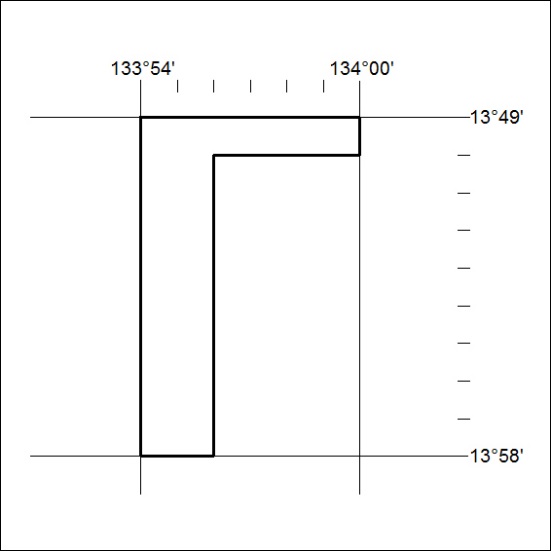 Mineral Titles ActNOTICE OF LAND CEASING TO BE A  MINERAL TITLE AREAMineral Titles ActNOTICE OF LAND CEASING TO BE A  MINERAL TITLE AREATitle Type and Number:Exploration Licence 28871Area Ceased on:19 March 2019Area:78 Blocks, 259.79 km²Locality:WATERHOUSEName of Applicant(s)/Holder(s):100% AUSTRALIAN ILMENITE RESOURCES PTY LIMITED* [ACN. 093 419 311]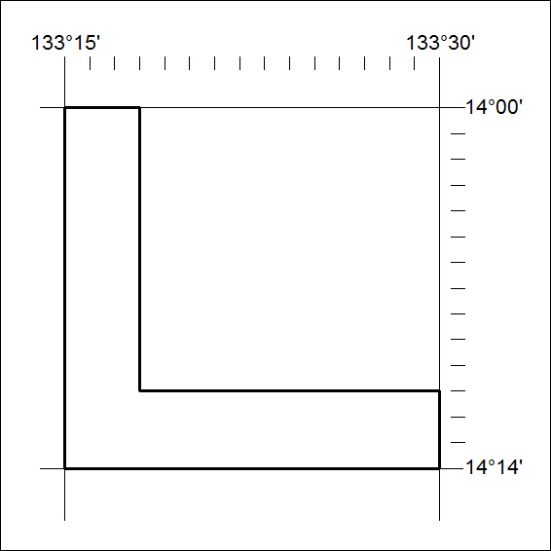 Mineral Titles ActNOTICE OF LAND CEASING TO BE A  MINERAL TITLE AREAMineral Titles ActNOTICE OF LAND CEASING TO BE A  MINERAL TITLE AREATitle Type and Number:Exploration Licence 31406Area Ceased on:19 March 2019Area:1 Block, 1.52 km²Locality:MARY RIVERName of Applicant(s)/Holder(s):100% DARWIN CHRISTIAN MINISTRIES INC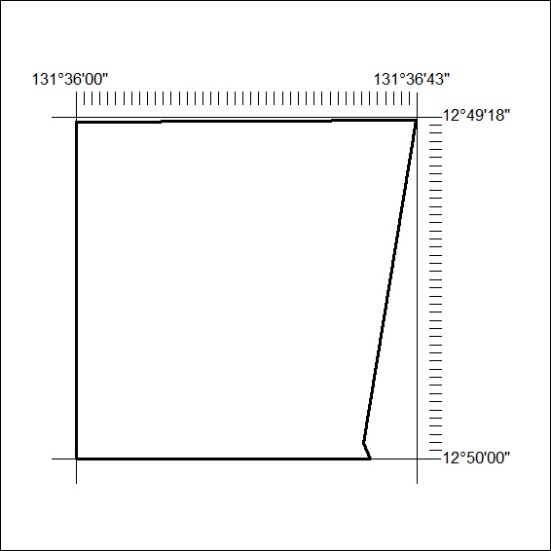 Mineral Titles ActNOTICE OF LAND CEASING TO BE A  MINERAL TITLE AREAMineral Titles ActNOTICE OF LAND CEASING TO BE A  MINERAL TITLE AREATitle Type and Number:Extractive Mineral Exploration Licence 31344Area Ceased on:16 March 2019Area:1 Block, 3.34 km²Locality:PINE CREEKName of Applicant(s)/Holder(s):100% TAYLOR-BIRCH Shane Alan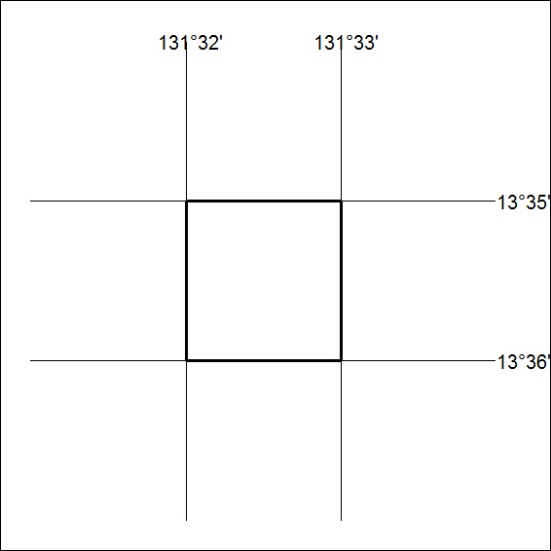 Mineral Titles ActMineral Titles ActNOTICE OF LAND CEASING TO BE A MINERAL TITLENOTICE OF LAND CEASING TO BE A MINERAL TITLETitle Type and Number:Extractive Mineral Permit 24719Area ceased on:16 March 2019Area:8.00 HectareLocality:TENNANT CREEKName of Applicants(s)Holder(s):100% EARTHWORKS NT PTY LTD [ACN. 145 461 169]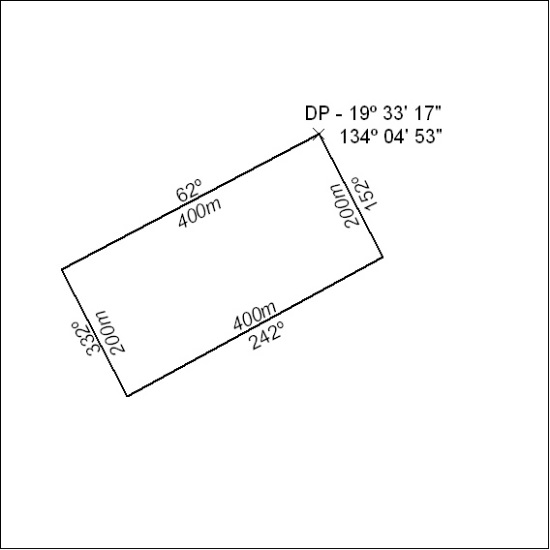 Mineral Titles ActNOTICE OF GRANT OF A  MINERAL TITLEMineral Titles ActNOTICE OF GRANT OF A  MINERAL TITLETitle Type and Number:Exploration Licence 31951Granted:19 March 2019, for a period of 6 YearsArea:216 Blocks, 692.02 km²Locality:GEORGE CREEKName of Holder/s:100% MAGNET EXPLORATION PTY LTD [ACN. 623 568 918]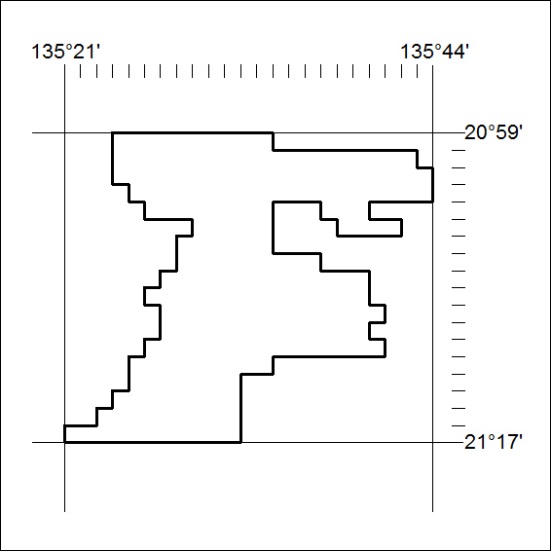 Area granted is indicated above. The titleholder is not permitted to exercise occupational rights on any land that is subject to a development title, or an application for a development title. Any land the subject of a Reserved Land gazettal under the Mineral Titles Act and all land vested in the Commonwealth of Australia is also excluded by description but not excised from the grant area.Area granted is indicated above. The titleholder is not permitted to exercise occupational rights on any land that is subject to a development title, or an application for a development title. Any land the subject of a Reserved Land gazettal under the Mineral Titles Act and all land vested in the Commonwealth of Australia is also excluded by description but not excised from the grant area.Mineral Titles ActNOTICE OF GRANT OF A  MINERAL TITLEMineral Titles ActNOTICE OF GRANT OF A  MINERAL TITLETitle Type and Number:Exploration Licence 31952Granted:19 March 2019, for a period of 6 YearsArea:184 Blocks, 588.55 km²Locality:GEORGE CREEKName of Holder/s:100% MAGNET EXPLORATION PTY LTD [ACN. 623 568 918]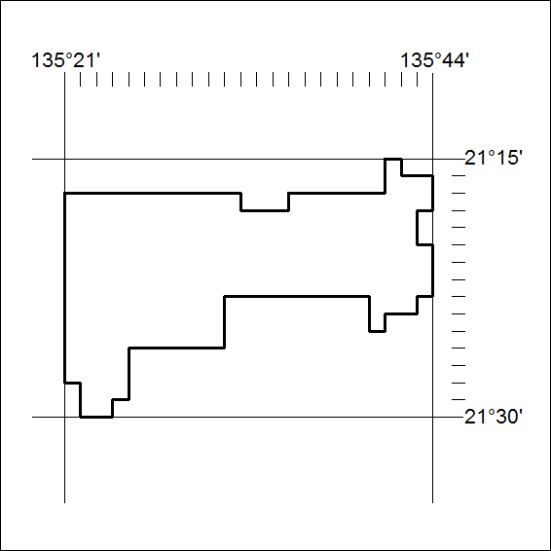 Area granted is indicated above. The titleholder is not permitted to exercise occupational rights on any land that is subject to a development title, or an application for a development title. Any land the subject of a Reserved Land gazettal under the Mineral Titles Act and all land vested in the Commonwealth of Australia is also excluded by description but not excised from the grant area.Area granted is indicated above. The titleholder is not permitted to exercise occupational rights on any land that is subject to a development title, or an application for a development title. Any land the subject of a Reserved Land gazettal under the Mineral Titles Act and all land vested in the Commonwealth of Australia is also excluded by description but not excised from the grant area.